MINUTARIAN FOR WEEK OF FEBRUARY 1, 2021Let's start February with a challenge to all Rotarians in Rotary District 6890! Show your love this Valentine's Day by sharing your love for The Rotary Foundation. For the first two weeks in February, you are being asked to donate to The Rotary Foundation's World Fund through a Raise for Rotary Fundraiser. The Rotary Foundation World Fund is what drives the Global Grants from The Rotary Foundation. Supporting our fabulous Foundation is exciting, but an added incentive is that you will receive Paul Harris credit for your donation!Rotarians should use their Rotary business email when submitting a donation on Raise for Rotary. This email is a unique identifier, so that is how the site will be able to link you with your existing Rotary account to insure that you receive proper credit and recognition. In addition, your donation amount will go towards your club's Foundation goal. It is a win...win...win! Doing good in the world made easy! 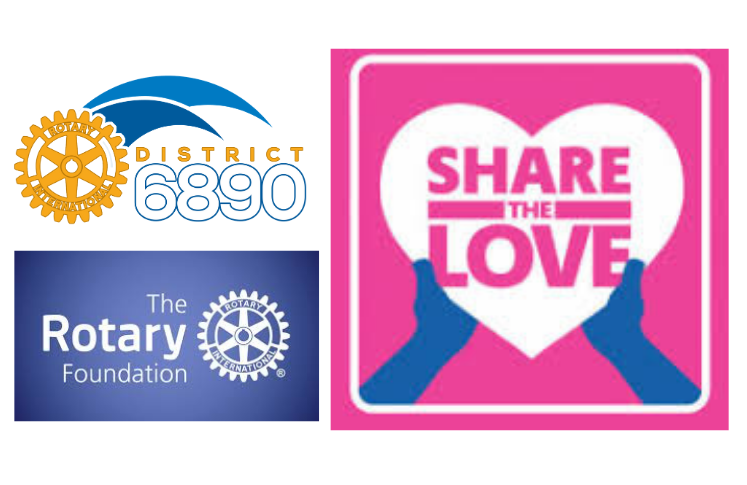 Let's all join together to do more good in the world with The Rotary Foundation's World Fund. Here is the link to our fundraiser page. Be sure to share it with everyone you know. Anyone can donate in any amount! https://raise.rotary.org/District-6890/celebrationThank you!Yours in Rotary - DG Mark